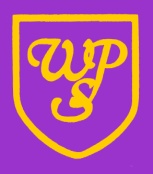 HOLIDAY SCHEDULE 2022-20232022Re-open                   8.50 a.m. Monday 5th September   Half term	Close			3.30 p.m. Friday 21st October		Re-open	            8.50 a.m. Monday 31st OctoberChristmas	Close			 3.30 p.m. Friday 16th December2023		Re-open		8.50 a.m. Tuesday 3rd JanuaryHalf term	Close			3.30 p.m. Friday 10th February		                      Re-open		8.50 a.m. Monday 20th FebruaryEaster		Close			3.30 p.m. Friday 31st March	Re-open				8.50 a.m. Monday 17th AprilMay Day       Closed 		Monday 1st MaySpring Bank	Close			3.30 p.m. Friday 19th May		Re-open		8.50 a.m. Monday 5th JuneSummer	Close			3.30 p.m. Tuesday 25th JulyAll children have an attendance target of 97% or better.Attendance that is less than this will be subject to further school investigation.Did you know? “Children with only 95% attendance will have missed 2 whole school weeks over the year”.